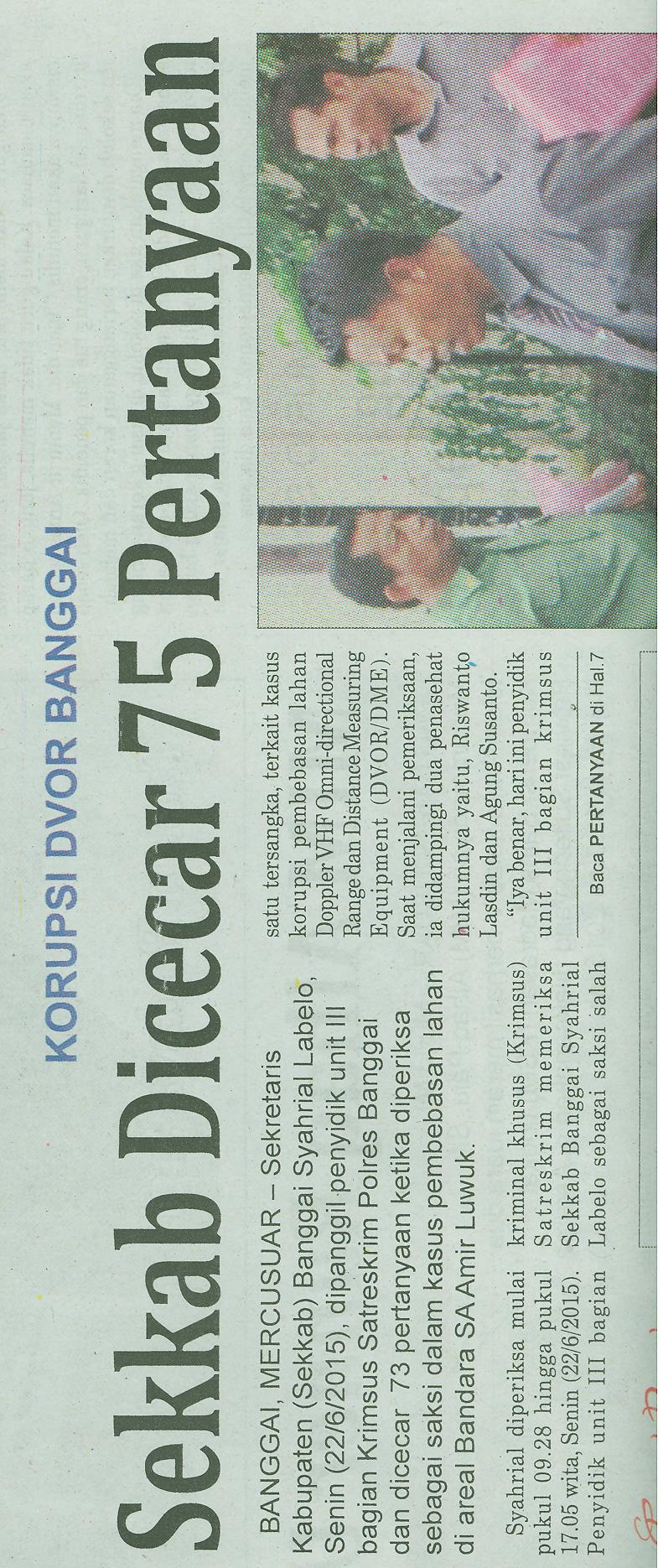 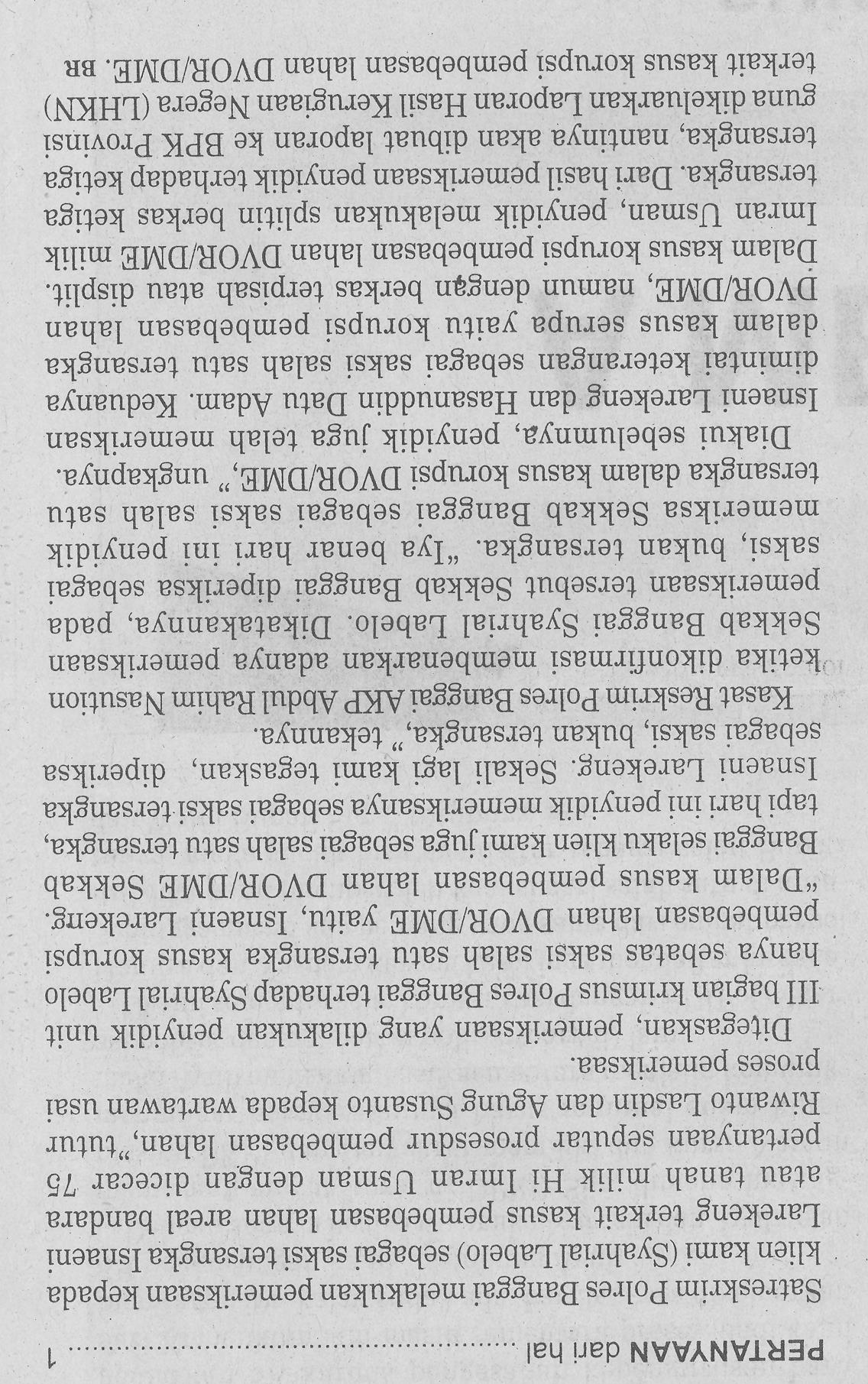 Harian    :MercusuarKasubaudSulteng IIHari, tanggal:Selasa, 23 Juni 2015KasubaudSulteng IIKeterangan:Korupsi DVOR BanggaiKasubaudSulteng IIEntitas:BanggaiKasubaudSulteng II